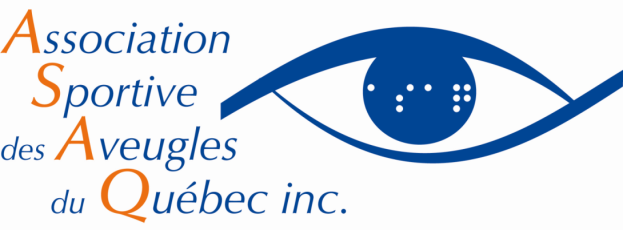 SONDAGE : SESSION DE TENNIS SONORE (HIVER 2018)À l’ASAQ, nous pensons déjà à l’hiver qui approche et à la prochaine session de tennis sonore. Accompagné de bénévoles, un instructeur enseignera ce sport tout au long de la session. De plus, les raquettes et les balles seront fournies.  L’activité est ouverte à toutes les personnes de 14 ans et plus : invitez vos amis et les membres de vos familles, voyants ou non, à venir jouer avec vous. Un tournoi marquera la fin de la session !Nous aimerions connaître vos préférences afin d’organiser une session qui reflète le mieux possible vos besoins. Veuillez classer les choix suivants de 1 (préféré) à 3 (dernier choix).Êtes-vous intéressé à essayer ou pratiquer de nouveau le tennis sonore?Est-ce que des amis ou membres de vos familles viendront jouer? Combien? Dans tous les cas, 6 inscriptions sont obligatoires pour qu’une session ait lieu. Il faut être membre ou le devenir en payant la cotisation de 15$.Merci de me faire parvenir vos choix classés de 1 à 3 et vos réponses aux questions au ndoirilus@sportsaveugles.qc.ca . La date limite est le 17 novembre 2017.Naomie DoirilusAnimatrice-intervenante | Association sportive des aveugles du Québec(514) 252-3178 poste 3716ndoirilus@sportsaveugles.qc.ca EndroitJournée et heuresCoûtVotre 1er, 2e ou 3e choixLes Loisirs St-HenriL’entrée est au 530, rue du Couvent, Montréal. À 2 minutes de marche de la station Place St-Henri. En sortant du métro (rue Saint-Jacques) tournez à droite, traversez la rue à l’arrêt, continuez puis traversez la rue. Au prochain coin de rue, tournez à droite, la porte est située à votre droite.Le vendredi de 18h30 à 20h30Proportionnel au nombre d’inscriptions. À titre indicatif, pour 12 semaines, la session vous coûtera 144$ si vous êtes six participants ou 108$ si vous êtes huit.Centre Jean-Claude MalépartSitué au 2633, rue Ontario Est, Montréal. À 1 minute de marche de la station Frontenac.  Prenez la sortie à gauche en passant les tourniquets puis, en sortant du métro, marchez quasiment tout droit, et traversez la rue vers votre gauche à la lumière, tournez à droite, traverser la rue à la lumière et marchez, la porte est située à votre droite.Le dimanche de 18h30 à 20hproportionnel au nombre d’inscriptions. À titre indicatif, pour 10 semaines, la session vous coûtera 131,25$ si vous êtes six participants ou 98,45$ si vous êtes huit.Centre St-Denis/Relance des Loisirs Tout 9 Inc.Situé au 5115, rue Rivard, Montréal. À 1 minute de marche de la station Laurier. En sortant du métro tournez à droite, marchez, puis tournez encore à droite, la porte est située à votre droite.Le samedi de 14h à 16hproportionnel au nombre d’inscriptions. À titre indicatif, pour 14 semaines, la session vous coûtera 173,75$ si vous êtes six participants ou 130,30$ si vous êtes huit.